Siniarzewo, dnia………………………Szkoła Podstawowa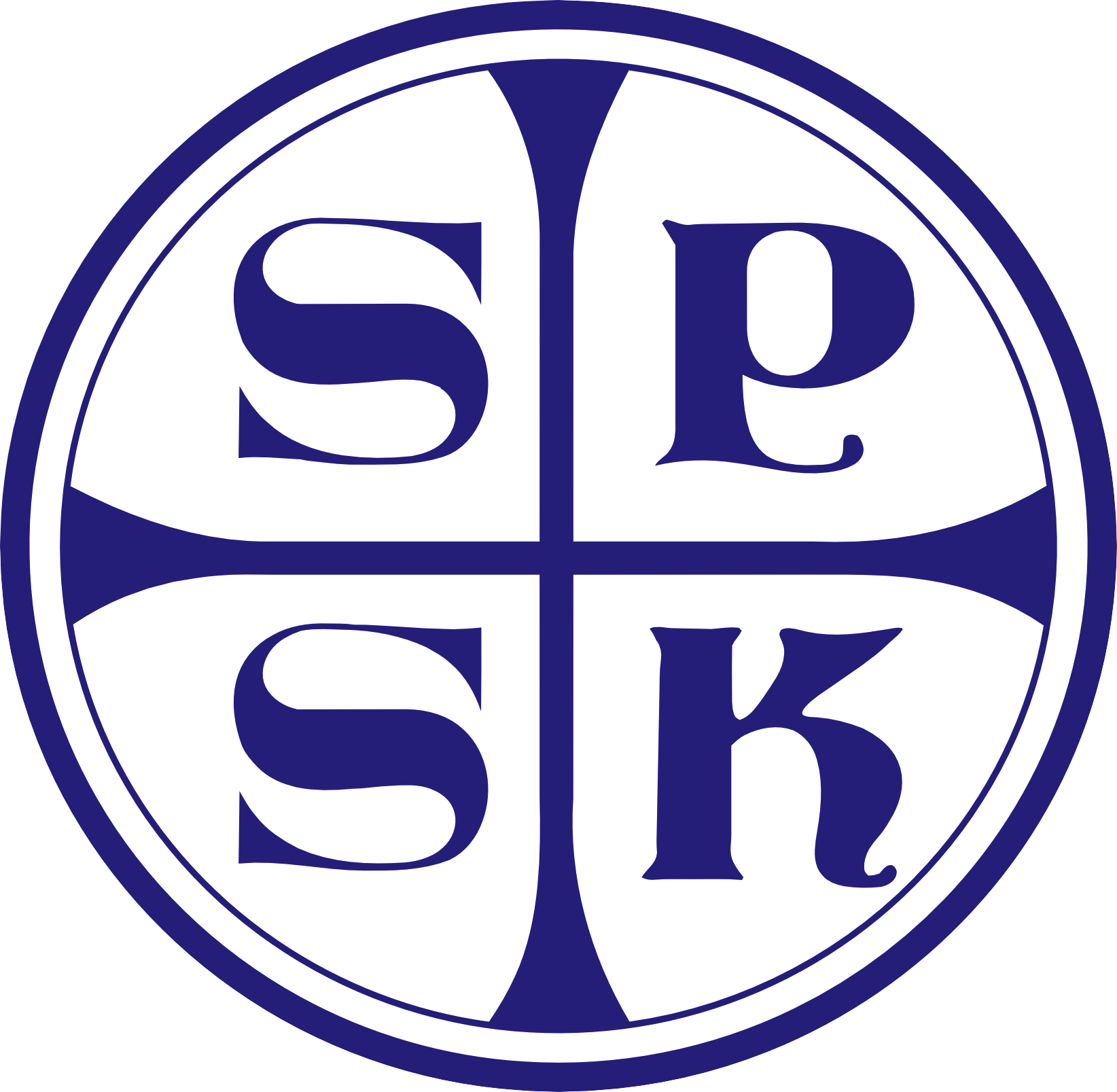 Stowarzyszenia PrzyjaciółSzkół Katolickichim. św. Józefa Sancheza del RioSiniarzewo 74, 87 - 705KARTA PRZYJĘCIA DZIECKA DO KLASY …………………SZKOŁY PODSTAWOWEJ SPSK W SINIARZEWIEProszę o przyjęcie mojego dziecka do klasy …………………. w roku szkolnym …………………….……Nazwisko i imiona dziecka……………………………………………………………………………………………Data i miejsce urodzenia……………………………………………………………………………………………..PESEL……………………………………………………………………………………………………………………………Imię i nazwisko ojca: ……………………………………………………………………………………………………Imię i nazwisko matki: …………………………………………………………………………………………………Miejsce zameldowania………………………………………………………………………………………………..Miejsce zamieszkania…………………………………………………………………………………………………..Nazwa szkoły obwodowej: ..............................................................................................Telefon kontaktowy: ojca: ……………….………………… matki : …………………………………………..Liczba dzieci w rodzinie …………………………………………………………….……………..……….Zawód ojca: ……………………………………, miejsce pracy:…..……………………………………Zawód matki: …………………………………, miejsce pracy: …………………………………………Jakie motywy przyświecały Państwu przy wyborze szkoły SPSK ……………………………………………………………………………………………………………………….……………….Proszę wymienić zajęcia pozaszkolne, w których syn/córka uczestniczy:……………………………………………………………………………………………………………………………………………………………..……………………..				………………..…………………………….podpis ojca / opiekuna prawnego					       podpis matki/opiekuna prawnego